Сводный годовой доклад о ходе реализации и об оценке эффективности муниципальных программ муниципального образования «Мелекесский район» по итогам 2023 года подготовлен в соответствии с Правилами разработки, реализации и оценки эффективности муниципальных программ муниципального образования «Мелекесский район» Ульяновской области, а также осуществления контроля за ходом их реализации, утверждёнными постановлением администрации муниципального образования «Мелекесский район» Ульяновской области от 26.10.2022года № 1917, на основе представленных муниципальными заказчиками муниципальных программ совместно с заинтересованными соисполнителями муниципальных программ в Финансовое управление годовых отчётов о ходе реализации и об оценке эффективности муниципальных программ муниципального образования «Мелекесский район», а также данных АЦК «Финансы».ОСНОВНЫЕ РЕЗУЛЬТАТЫ РЕАЛИЗАЦИИ МУНИЦИПАЛЬНЫХ ПРОГРАММ МУНИЦИПАЛЬНОГО ОБРАЗОВАНИЯ «МЕЛЕКЕССКИЙ РАЙОН» УЛЬЯНОВСКОЙ ОБЛАСТИ ПО ИТОГАМ 2023 ГОДАСогласно перечню муниципальных программ муниципального образования «Мелекесский район», утверждённому распоряжением администрации муниципального образования «Мелекесский район» от 03.10.2022 № 65-р (в редакции распоряжения администрации муниципального образования «Мелекесский район» от 14.04.2023 №29-р) в 2023 году, в муниципальном образовании «Мелекесский район» реализовывалось 18 муниципальных программ, муниципальными заказчиками которых выступали администрация муниципального образования «Мелекесский район» и структурные подразделения муниципального образования «Мелекесский район» в сферах образования, культуры, молодежи и спорта,  агропромышленного комплекса, социальной поддержки и защиты населения, жилищно-коммунального хозяйства, транспорта. Степень соотношения фактического и запланированного объёмов финансового обеспечения реализациимуниципальных программ муниципального образования МО «Мелекесский район»Общий объём бюджетных ассигнований, предусмотренных на реализацию муниципальных программ в 2023 году, составил 1 016 937 193,37 рублей, в том числе:за счёт средств федерального бюджета – 103 503 831,47 рублей;за счёт средств областного бюджета Ульяновской области – 618 374 390,76 тыс. рублей;за счет средств местного бюджета – 295 058 971,14 рублей.По итогам реализации муниципальных программ в 2023 году освоение средств составило 1 000 203 909,85 рублей (98,4 % от предусмотренного объема), что на 0,7% выше уровня 2022 года, из них:за счёт средств федерального бюджета – 103 423 531,43 рублей;за счёт средств областного бюджета Ульяновской области – 607 298 604,12 тыс. рублей;за счет средств местного бюджета – 289 481 774,30 рублей. Степень соотношения фактического и запланированного объёмов финансового обеспечения реализации мероприятий муниципальных программ составила 98,4 %.РЕАЛИЗАЦИЯ МУНИЦИПАЛЬНЫХ ПРОГРАММ МУНИЦИПАЛЬНОГО ОБРАЗОВАНИЯ «МЕЛЕКЕССКИЙ РАЙОН» УЛЬЯНОВСКОЙ ОБЛАСТИ В 2023 ГОДУМуниципальная программа «Развитие и модернизация образования в муниципальном образовании «Мелекесский район» Ульяновской области, утвержденная постановлением администрацииот 09.02.2023 №147            По муниципальной программе «Развитие и модернизация образования в муниципальном образовании «Мелекесский район» Ульяновской области предусмотрено в бюджете на 2023 год 633317,67156 тыс. руб. из них освоено средств 632957,51962 тыс. руб., что составляет 99,94 % освоения. 	О степени соответствия установленных и достигнутых целевых индикаторов муниципальной программы  имеется информация, предоставленная в рамках отчетности: в Министерство просвещения и воспитания Ульяновской области об обеспечении бесплатным или льготным питанием обучающихся в форме ежемесячного мониторинга; в Центр одаренных детей «Алые паруса», Министерство просвещения и воспитания Ульяновской области об участии в конкурсах, соревнованиях, олимпиадах и иных конкурсах мероприятиях в целях выявления одаренных детей в различных областях интеллектуальной и творческой деятельности статистический отчет; статистическая форма 1-ДОД об охвате детей в сфере дополнительного образования в возрасте от 5 до 18 лет; отчет о выполненных работах советников директора по воспитанию и взаимодействию с детскими общественными объединениями в образовательных организациях размещается в социальных сетях; в статистическом отчете ОО-1 и 85-к отражается показатель численности, педагогических работников имеющих высшее образование и охват педагогических и руководящих работников муниципальной системы образования в системе непрерывного повышения квалификации курсовой подготовкой о количестве зданий требующих ремонта.            Оценка соотношения фактического и запланированного объемов финансового обеспечения реализации мероприятий муниципальной программы 99,94%. В рамках национального проекта «Успех каждого ребенка», направленного на достижение целей, показателей и результатов федерального проекта «Успех каждого ребенка» на создание в общеобразовательных организациях, расположенных в сельской местности и малых городах, условий для занятий физической культурой и спортом предусмотрено и освоено средств всего 225,15467 тыс. руб. на приобретение спортивного оборудования и инвентаря. Из них средства областного бюджета 168,866 тыс. руб., средства местного бюджета 56,28867 тыс. руб.         В рамках реализации на территории района национального проекта «Образование» «Современная школа» - «Точки Роста» Были выполнены ремонтные работы в кабинетах на сумму 600,000 тыс. руб. в МБОУ «Основная школа с. Слобода-Выходцево» за счет средств местного бюджета.          В рамках реализации муниципальной программы «Развитие и модернизация образования в муниципальном образовании «Мелекесский район» Ульяновской области за 2023 год возведения объектов капитального строительства не осуществлялось, были выполнены ремонтные работы в обеденном зале в МБОУ «Средняя школа имени Героя Советского Союза В. И. Ерменеева с. Сабакаево на сумму 210,000 тыс. руб           В рамках реализации мероприятий по обеспечению антитеррористической защищенности муниципальных образовательных организаций предусмотрено всего 2931,05333 тыс. руб. освоение средств составило 99,61 % 2919,68096 тыс. руб. на установку периметрального освещения, на установку и текущий ремонт ограждений на территории образовательных учреждений. Из них средства областного бюджета 2802,89372 тыс. руб., средства местного бюджета 116,78724 тыс. руб.Интегральная оценка эффективности реализации муниципальной программы «Улучшение жилищных условий граждан на территории муниципального образования «Мелекесский район» Ульяновской области» составила 100,5 %.Степень эффективности реализации муниципальной программы по итогам ее интегральной оценки считается высокой.Муниципальная программа "Развитие транспортной системына территории муниципального образования "Мелекесский район" Ульяновской области", утвержденная постановлениемадминистрации от 09.03.2023 №251	По муниципальной программе «Развитие транспортной системы на территории муниципального образования «Мелекесский район» Ульяновской области» предусмотрено в бюджете на 2023 год 109993,20688 тыс. руб. из них освоено средств 109849,33808 тыс. руб., что составляет 99,9 % освоения.Расходные обязательства на реализацию основного мероприятия «Автомобильные дороги», что включает в себя ремонт и содержание автомобильных дорог, составили 103397,97020 тыс. рублей.	Степень достижения целевых индикаторов муниципальной программы за 2023 год составляет 120,5 %:- по целевому индикатору «Количество смертности от ДТП, кол-во пострадавших в ДТП на 100 тыс. населения» 13,67 ед. 	Сельским поселениям в рамках заключенных соглашений «О передаче части полномочий по организации дорожной деятельности в отношении автомобильных дорог местного значения в границах населенных пунктов поселения, вне границ населенных пунктов в границах поселения и обеспечение безопасности дорожного движения на них, а также осуществление полномочий в области использования автомобильных дорог и осуществление дорожной деятельности в соответствии с законодательством Российской»  на 2023 год было выделено 14731,60147 тыс. руб. 	В рамках реализации муниципальной программы в 2023 году заключено 30 муниципальных контрактов на общую сумму 90234,93186 тыс. руб.Интегральная оценка эффективности реализации муниципальной программы «Развитие транспортной системы на территории муниципального образования «Мелекесский район» Ульяновской области» составила 106,8%.Степень эффективности реализации муниципальной программы по итогам ее интегральной оценки считается высокой.Муниципальная программа «Управление муниципальными финансами муниципального образования «Мелекесский район» Ульяновской области», утвержденная постановлением администрации от 10.03.2023 №262Цель муниципальной программы: повышение эффективности реализации муниципальной политики в сфере управления общественными финансами и обеспечение    долгосрочной сбалансированности, устойчивости консолидированного бюджета муниципального образования «Мелекесский район» Ульяновской области (далее – бюджет муниципального района) и бюджетов муниципальных образований городских и сельских поселений Мелекесского района Ульяновской области (далее – бюджеты поселений).Результаты эффективности муниципальной программы Для достижения целей муниципальной программы Финансовым управлением администрации МО «Мелекесский район» Ульяновской области в 2023 году были реализованы следующие мероприятия.Из бюджета муниципального образования «Мелекесский район» Ульяновской области муниципальным образованиям района предоставлена финансовая помощь в виде дотации на выравнивание бюджетной обеспеченности поселений.Данные средства позволили сгладить различия между муниципалитетами, то есть благодаря предоставленным средствам из бюджета района, поселения, имеющие низкую бюджетную обеспеченность, получили равные возможности по предоставлению муниципальных услуг соответствующего качества и в необходимом объёме. Реализация данного мероприятия позволила жителям поселений с низкой обеспеченностью получать муниципальные услуги на уровне не ниже средних показателей в целом по Ульяновской области.В целях обеспечения сбалансированности местных бюджетов Финансовым управлением администрации муниципального образования «Мелекесский район» в течение 2023 года бюджетам поселений были перечислены дотации на поддержку мер по обеспечению сбалансированности местных бюджетов в сумме 12967,35500 тыс. рублей. Данные средства позволили исполнить бюджеты поселений за 2023 год без кредиторской задолженности по выплате заработной платы работникам муниципальных учреждений.В рамках ведомственного проекта «Налоговая помощь и финансовая грамотность в Ульяновской области» в ходе проделанной работы по содействию формирования финансово грамотного поведения населения достигнуты следующие результаты:создан механизм межведомственного взаимодействия с органами исполнительной власти, местного самоуправления, образовательными и социальными учреждениями, крупными производственными предприятиями и бизнес-сообществами, общественными организациями, а также с федеральными структурами и организациями финансовой отрасли;охват населения составил 4355 человек;Оценка эффективности реализации муниципальной программыПо итогам расчетов интегральная оценка эффективности реализации программы составила 96,5%, степень эффективности характеризуется как «высокого уровня». 	Рекомендации:В целях обеспечения достижения плановых значений целевых индикаторов, а также показателей, характеризующих ожидаемые результаты реализации муниципальной программы, Финансовому управлению администрации муниципального образования «Мелекесский район»: осуществлять планирование прогнозных значений целевых показателей с учётом предусмотренных средств на реализацию программы, а также с учетом сложившейся динамики в предыдущие периоды.Муниципальная программа «Оказание содействия в организации охраны общественного порядка и безопасности жизнедеятельности на территории муниципального образования «Мелекесский район» Ульяновской области», утвержденная постановлением администрации от 27.01.2023 №89	По муниципальной программе «Оказание содействия в организации охраны общественного порядка и безопасности жизнедеятельности на территории муниципального образования «Мелекесский район» Ульяновской области» предусмотрено в бюджете на 2023 год 1225,00000 тыс. руб. из них освоено средств 1218,18208 тыс. рублей. 	В рамках реализации программы в 2023 году за счет средств бюджета муниципального образования проводилось техническое обслуживание системы оповещения и расширение МАСЦО с установкой оборудования в с. Старая Сахча на общую сумму 999,49208 тыс. рублей, для уничтожения наркосодержащих растений приобретен триммер на сумму 7,69000 тыс. руб., противопожарные мероприятия проведены на сумму 55,00000 тыс. рублей, мероприятия, направленные на повышение антитеррористической защищенности подведомственных объектов  50,0000 тыс. рублей.	Целевые индикаторы муниципальной программы «Оказание содействия в организации охраны общественного порядка и безопасности жизнедеятельности на территории муниципального образования «Мелекесский район» Ульяновской области» за 2023 года исполнены на 99,3%.	Расходные обязательства муниципального образования «Мелекесский район», связанные с реализацией муниципальной программы «Оказание содействия в организации охраны общественного порядка и безопасности жизнедеятельности на территории муниципального образования «Мелекесский район» Ульяновской области», исполнены на 99,4%. 	В рамках реализации муниципальной программы в 2023 году были заключены муниципальные контракты:- обслуживание системы оповещения – 62,296 тыс.руб.;- выполнение работ по расширению МАСЦО – 885,280 тыс.руб.Интегральная оценка эффективности реализации муниципальной программы «Оказание содействия в организации охраны общественного порядка и безопасности жизнедеятельности на территории муниципального образования «Мелекесский район» Ульяновской области» составила 99,6%.Степень эффективности реализации муниципальной программы по итогам ее интегральной оценки считается высокой.Муниципальная программа «Улучшение жилищных условий граждан на территории муниципального образования «Мелекесский район» Ульяновской области», утвержденной постановлением администрации муниципального образования «Мелекесский район» от 13.03.2023 № 284        В рамках реализации муниципальной подпрограммы «Обеспечение жильём молодых семей» в 2023 году двум молодым семьям были выданы свидетельства о праве на получение социальной выплаты на приобретение жилого помещения. Одна молодая семья приобрела жилое помещение с помощью ипотечного кредитования в ПАО Сбербанк.         Для реализации подпрограммы в бюджете предусмотрено 1404883,20 руб., из них средства федерального бюджета – 411436,50 руб., средства бюджета Ульяновской области – 565872,02руб. и средства бюджета муниципального образования «Мелекесский район» - 427574,68руб. Все средства, предусмотренные для реализации подпрограммы «Обеспечение жильём молодых семей» в размере 1404883,20 рублей освоены. В областную адресную программу «Переселение граждан, проживающих на территории Ульяновской области, из многоквартирных домов, признанных до 1 января 2017 года аварийными и подлежащими сносу или реконструкции в связи с физическим износом в процессе их эксплуатации, в 2019-2023 годах», утверждённой постановлением Правительства Ульяновской области от 28.03.2019 № 131-П в муниципальном образовании «Мелекесский район» включен дом № 6 по ул. Уткина п. Новоселки. Расселению подлежит 42 семьи. Согласие на переселение в новый жилой фонд выразили 31 семья, желание на выкуп квартир заявили 11 семей. Оплата за изымаемое жилое помещение 11 собственникам квартир осуществлена в полном объеме.Для переселения 31 семьи в новый жилой фонд проведен аукцион на приобретение квартир в муниципальную собственность. Аукцион состоялся 25.08.2022.  Контракты заключены 07.09.2022 с единственным участником аукциона ООО Специализированный застройщик «Аврора-Малыкла». Общая сумма контрактов составила 115 056 000 рублей.  Дата исполнения контрактов 15.11.2023. Многоквартирный дом, расположенный по адресу: Ульяновская область, Мелекесский район, п. Новоселки, ул. Уткина, 3б введен в эксплуатацию 02.10.2023. В рамках обеспечения исполнения контракта подрядчику перечислена вся сумма в размере 115 056 000 рублей. С собственниками аварийных квартир заключено 30 договоров мены жилых помещений. Расходные обязательства муниципальной программы «Улучшение жилищных условий граждан на территории муниципального образования «Мелекесский район» Ульяновской области» по итогам года исполнены на 87,2 %.Целевые индикаторы муниципальной программы «Содействие в развитии агропромышленного комплекса и малых форм хозяйствования муниципального образования «Мелекесский район» Ульяновской области» достигнуты в полном объеме.Интегральная оценка эффективности реализации муниципальной программы «Улучшение жилищных условий граждан на территории муниципального образования «Мелекесский район» Ульяновской области» составила 95,7%.Степень эффективности реализации муниципальной программы по итогам ее интегральной оценки считается высокой.Муниципальная программа «Развитие культуры и туризма в Мелекесском районе Ульяновской области», утвержденная постановлением администрации от 13.03.2023 №280Одной из главных задач отрасли «Культура» является увеличение к 2024 году числа граждан, вовлеченных в культуру, путем создания современной инфраструктуры культуры, внедрения в деятельность организаций культуры новых форм и технологий. В 2023 году для достижения поставленной задачи выполнены следующие мероприятия:Ремонты и строительствоВ рамках государственной программы Ульяновской области «Развитие культуры, туризма и сохранения объектов культурного наследия в Ульяновской области» осуществляется поэтапная реализация ремонтных работ СДК п. Новосёлки на общую сумму 18,7 млн.руб., из них - 2023 год 8,2 млн.руб. В рамках Всероссийского проекта политической партии «Единая Россия» «Культура малой Родины» произведен ремонт СДК с.Тиинск, закуплено технологическое оборудование (световое и звуковое оборудование, одежда сцены, кресла). Общая стоимость составляет 5,5 млн.руб.Строительство ЦКиД р.п.Новая Майна. Заключен трехгодичный контракт между ОГКУ «Ульяновскоблстройзаказчик» и ООО «Технология» на общую сумму 69,5 млн.руб. на выполнение работ по проектированию и строительству объекта. В настоящее время ведутся проектно-изыскательные работы (документация подрядчиком должна загрузиться в государственную экспертизу).  Срок окончания работ 30.12.2023.Модельная библиотека. В 2023 году сельская библиотека им.А.Н.Жукова приняла участие в конкурсе на присвоение статуса модельной библиотеки в рамках Национального проекта «Культура» и получила финансирование в размере 8,0 млн.руб. Творческие люди
          Пристальное внимание и поддержка отрасли приносит свои плоды. В этом году творческие коллективы принесли в копилку района немало наград. Из недавнего: хор ветеранов и вокальный ансамбль «Околица» из Новоселок (руководитель Ирина Наумова) стали лауреатами первой степени международного конкурса-фестиваля «Карусель дружбы». Этот же коллектив принял участие в гала-концерте областного фестиваля-конкурса «Казачий курень», чего были удостоены всего несколько ансамблей. Студия эстрадного танца «Попкорн» (руководитель Анастасия Мишагина) заняла первое место в областном фестивале танцев народов мира «Задорный каблучок». Рязановские танцовщики из прославленного коллектива «Провинциальные танцы» имени Маргариты Сказкоподателевой (руководитель Ирина Сказкоподателева) не так давно привезли россыпь наград с международного фестиваля-конкурса «Династия Звёзд», организованного Фестивальным центром «Наследие». 
         Молодой ансамбль танца «Затея» (руководитель Алексей Росин) сам руководитель ансамбля в октябре стал лауреатом первой степени в номинации «Хореографическое искусство» категории «Мастер и ученик» международного конкурса профессионального мастерства среди преподавателей «Жар-Птица России», выступил вместе с детьми в солдатской пляске «На отдыхе».Реализация волонтёрских инициативВолонтерами культуры продолжилась работа по организации выездных концертных бригад (концерты у домов ветеранов, поздравления медиков и т.д.). Общее количество волонтеров культуры составляет 100 человек. Целевые индикаторы муниципальной программы «Развитие культуры и туризма в Мелекесском районе Ульяновской области» за 2023 год достигнуты в полном объеме. На реализацию программы «Развитие культуры и туризма в Мелекесском районе Ульяновской области» в бюджете предусмотрено 58823,79533 тыс. рублей. Расходные обязательства муниципального образования «Мелекесский район», связанных с реализацией муниципальной программы исполнены на сумму 58750,26349 тыс. руб., что составило 99,9 %.В рамках реализации муниципальной программы «Развитие культуры и туризма в Мелекесском районе Ульяновской области» в 2023 году заключены муниципальные контракты, иные договоры: закупку звукового оборудования на общую сумму 600,0 тыс.руб., комплектование книжных фондов библиотек муниципального образования на общую сумму 231,4 тыс.руб., замену оконных блоков в библиотеке с.Терентьевка на общую сумму 180,0 тыс.руб. и другие; Интегральная оценка эффективности реализации муниципальной программы «Развитие культуры и туризма в Мелекесском районе Ульяновской области» составила 109,4 %. Степень эффективности реализации муниципальной программы по итогам интегральной оценки считается высокой.Муниципальная программа «Управление муниципальным имуществом и земельными ресурсами муниципального образования «Мелекесский район» Ульяновской области», утвержденная постановлением администрации от 13.03.2023 № 277	В рамках реализации муниципальной программы «Управление муниципальным имуществом и земельными ресурсами муниципального образования «Мелекесский район» Ульяновской области» за 2023 год многодетным семьям предоставлено 41 земельный участок, вовлечено в экономический оборот 130 га земель с/х назначения, поступления налоговых и неналоговых доходов от использования муниципального имущества в бюджет муниципального района выполнены на 106,4% от плановых назначений, что составляет 74263,6 тыс. рублей.	Целевые индикаторы муниципальной программы «Управление муниципальным имуществом и земельными ресурсами муниципального образования «Мелекесский район» Ульяновской области» за 2023 год выполнены в полном объеме и соответствуют информации и отчетности, представленной в ОГКУ «Региональный земельно-имущественный центр», Министерство финансов Ульяновской области, Министерство имущества и архитектуры Ульяновской области.	Расходные обязательства, связанные с реализацией муниципальной программы «Управление муниципальным имуществом и земельными ресурсами муниципального образования «Мелекесский район» Ульяновской области», за 2023 год составили 9157,83807 тыс. руб., в том числе: - за счет бюджетных ассигнований местного бюджета – 8257,83807 тыс. руб.;- за счет бюджетных ассигнований местного бюджета, источником которых являются межбюджетные трансферты из областного бюджета Ульяновской области –900,0 тыс. рублей.	В рамках реализации муниципальной программы «Управление муниципальным имуществом и земельными ресурсами муниципального образования «Мелекесский район» Ульяновской области» за 2023 год заключено 75 договоров на общую сумму 3067,4 тыс. рублей.	Интегральная оценка эффективности реализации муниципальной программы «Управление муниципальным имуществом и земельными ресурсами муниципального образования «Мелекесский район» Ульяновской области» составляет 107,4%. Степень эффективности реализации муниципальной программы по итогам интегральной оценки считается высокой.Муниципальная программа «Содействие в развитии агропромышленного комплекса муниципального образования «Мелекесский район» Ульяновской области» утвержденная постановлением администрации от 13.03.2023 №275В результате реализации муниципальной программы «Содействие в развитии агропромышленного комплекса и малых форм хозяйствования муниципального образования «Мелекесский район» Ульяновской области» в 1 полугодии 2023 года реализованы мероприятия по проведению соревнований по итогам весенне-полевых на общую сумму 93,695 тыс. руб. и обеспечение реализации муниципальной программы на сумму 4437,80796 тыс. руб. Расходные обязательства муниципальной программы «Содействие в развитии агропромышленного комплекса и малых форм хозяйствования муниципального образования «Мелекесский район» Ульяновской области» по итогам года исполнены на 99,0%.Целевые индикаторы муниципальной программы «Содействие в развитии агропромышленного комплекса и малых форм хозяйствования муниципального образования «Мелекесский район» Ульяновской области» достигнуты в полном объеме.Интегральная оценка эффективности муниципальной программы «Содействие в развитии агропромышленного комплекса и малых форм хозяйствования муниципального образования «Мелекесский район» Ульяновской области» за 2023 год составила 146,8%. Степень эффективности реализации муниципальной программы считается высокой.Муниципальная программа «Развитие муниципальной службы, кадров и архивного дела в муниципальном образовании "Мелекесский район" Ульяновской области», утвержденная постановлением администрацииот 01.02.2023 №100	По муниципальной программе «Развитие муниципальной службы, кадров и архивного дела в муниципальном образовании «Мелекесский район» Ульяновской области» предусмотрено в бюджете на 2023 год 44 666,64648 тыс. руб. из них освоено средств 44666,34748 тыс. руб., что составляет 99,99 % освоения. 	В рамках реализации программы в 2023 году соответствие замещаемой должности подтвердили 100% муниципальных служащих, подлежащих аттестации, согласно утвержденного графика. Квалификационный экзамен на присвоение классного чина успешно сдали 100% муниципальных служащих, включенных в график проведения.	Целевые индикаторы муниципальной программы «Развитие муниципальной службы, кадров и архивного дела в муниципальном образовании «Мелекесский район» Ульяновской области», согласно данным за 2023 год достигнуты в полном объеме. Общая сводная оценка фактического достижения всех целевых индикаторов составила 131,6 %.Интегральная оценка эффективности реализации муниципальной программы составила 110,5 %. Степень эффективности реализации муниципальной программы по итогам интегральной оценки считается высокой.Муниципальная программа «Развитие жилищно-коммунального хозяйства и энергетической эффективности на территории Мелекесского района Ульяновской области»В рамках подпрограммы «Чистая вода» осуществлен текущий ремонт водозаборов в с. Сабакаево, с. Аллалгулово, с. Новая Сахча. Общая сумма финансирования составила 6385,15036 тыс. руб., в том числе из областного бюджета Ульяновской области – 6257,44733 тыс. руб., из бюджета Мелекесского района – 127,70303 тыс. руб.В рамках подпрограммы «Обращение с твердыми коммунальными отходами» благоустроены 3 площадки для накопления ТКО в с. Старая Сахча и с. Слобода-Выходцево. Общая сумма финансирования составила 72,44 тыс. руб., в том числе из областного бюджета Ульяновской области – 58,47 тыс. руб., из бюджета Мелекесского района – 13,97 тыс. руб. В рамках подпрограммы «Газификация населенных пунктов, расположенных на территории Мелекесского района» осуществлялось обслуживание газопровода в с. Тинарка из бюджета муниципального образования «Мелекесский район» Ульяновской области на сумму 22,18 тыс. руб.В рамках подпрограммы «Модернизация объектов теплоэнергетического комплекса и содействие в подготовке и прохождении отопительных периодов» осуществлялось приобретение материалов для ремонта котельной и теплотрассы с. Русский Мелекесс. Финансирование из бюджета муниципального образования «Мелекесский район» составило 121,25 тыс. руб.В рамках подпрограммы «Энергосбережение и повышение энергетической эффективности в Мелекесском районе Ульяновской области» осуществлена закупка светильников с высоким классом энергосбережения.  Общая сумма финансирования составила 47,34 тыс. руб., в том числе из областного бюджета Ульяновской области – 45,45 тыс. руб., из бюджета Мелекесского района – 1,89 тыс. руб.В рамках подпрограммы «Обеспечение реализации муниципальной программы» финансирование на коммунальные платежи, зарплату, налоги, приобретение материалов, услуги связи составило 20476,40 тыс. руб., в том числе из бюджета Ульяновской области – 4297,70 тыс. руб., из бюджета муниципального образования «Мелекесский район» - 16178,70 тыс. руб.В рамках подпрограммы «Реализация проектов развития муниципальных образований Ульяновской области, подготовленных на основе местных инициатив граждан» осуществлен ремонт водозабора в с. Слобода-Выходцево. Общая сумма финансирования составила 2324,86 тыс. руб., в том числе из областного бюджета Ульяновской области – 1810,23 тыс. руб., из бюджета Мелекесского района – 257,33 тыс. руб., внебюджетные средства 257,30 тыс. руб.Степень достижения целевых индикаторов муниципальной программы за 2023 год составляет 101,6%.Расходные обязательства, связанные с реализацией муниципальной программы исполнены на 97,98 %.В рамках реализации муниципальной программы заключены муниципальные контракты и договора:По итогам 2023 года интегральная оценка эффективности реализации муниципальной программы составляет 99,9 %.Степень эффективности реализации муниципальной программы, исходя из интегральной оценки, высокая.Муниципальная программа «Охрана окружающей среды и восстановление природных ресурсов муниципального образования «Мелекесский район» Ульяновской области», утвержденная постановлением администрации от 13.03.2023 №274В рамках реализации программы «Охрана окружающей среды и восстановление природных ресурсов муниципального образования «Мелекесский район» Ульяновской области» в 2023 году за счет средств бюджета муниципального образования проводились следующие мероприятия:  ликвидация несанкционированных свалок на общую сумму 245, 98080 тыс. рублей, размещение информации экологической направленности в СМИ и информационно-телекоммуникационной сети интернет на общую сумму 752,40 руб., мероприятие по охране, защите и содержанию зеленых насаждений (зеленые насаждения были высажены без привлечения денежных средств).Целевые индикаторы муниципальной программы «Охрана окружающей среды и восстановление природных ресурсов муниципального образования «Мелекесский район» Ульяновской области» за 2023 года достигнуты не в полном объеме (58,5%).Расходные обязательства муниципального образования «Мелекесский район» связанные с реализацией муниципальной программы «Охрана окружающей среды и восстановление природных ресурсов муниципального образования «Мелекесский район» Ульяновской области» исполнены не в полном объеме, процент освоения 4,9 %. Лимиты бюджетных обязательств в размере 4 494,11731 тыс. руб. были предусмотрены на ликвидацию несанкционированных свалок, был заключен договор с региональным оператором на сумму 245,98080 тыс. рублей на ликвидацию несанкционированной свалки в с. Боровка. После проведенных переговоров с региональным оператором на предмет ликвидации других несанкционированных свалок, был дан ответ о невозможности заключения договора и вывоза отходов в связи с высокой загруженностью регионального оператора, отсутствием достаточного количества специализированной техники и нехваткой кадров. 4 несанкционированные свалки были убраны силами администраций поселений и сторонними организациями безвозмездно.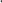 В рамках реализации муниципальной программы «Охрана окружающей среды и восстановление природных ресурсов муниципального образования «Мелекесский район» Ульяновской области» в 2023 году был заключен договор на ликвидацию несанкционированной свалки с региональным оператором на общую сумму 245,98080 тыс. рублей.Интегральная оценка эффективности реализации муниципальной программы составила 52,8%. Степень эффективности реализации муниципальной программы считается низкой.Муниципальная программа «Развитие молодежной политики, физической культуры и спорта на территории Мелекесского района Ульяновской области», утвержденная постановлением администрации от 13.03.2023 №283	В рамках реализации программы «Развитие молодежной политики, физической культуры и спорта на территории Мелекесского района Ульяновской области» в 2023 году осуществлены следующие мероприятия:- организованы и проведены акции и мероприятия, выездные соревнования для создания возможностей для успешной социализации, самореализации молодежи, а также развитие физкультурно-спортивной системы, ориентирующей жителей Мелекесского района на здоровый образ жизни, систематические занятия физической культурой и спортом;- проведены акции, направленные на информирование населения; -   прошла оплата ежегодного членского взноса Ассоциации «Здоровые города, районы и поселки» на сумму 9,0 тыс. рублей.-   участие в спортивных соревнованиях, семинарах (вступительный взнос для участия в первенстве по футболу Ульяновской области) на сумму 69,0 тыс. руб.-   совершена закупка спортивного инвентаря, наградного материала, баннеров для проведения мероприятий на сумму 166,0 тыс. руб.-      в течении года прошел ряд спортивных мероприятий по отдельному плану совместно МБО ДО «ДЮСШ» МО «Мелекесский район» на общую сумму 190,9 тыс. руб.     В рамках реализации мероприятий подпрограммы «Развитие молодежной политики на территории Мелекесского района Ульяновской области» осуществлены все основные мероприятия по отдельному плану на общую сумму 45,0 тыс. руб. 	Целевые индикаторы муниципальной программы «Развитие молодежной политики, физической культуры и спорта на территории Мелекесского района Ульяновской области» достигнуты в полном объеме.	Расходные обязательства муниципального образования «Мелекесский район», связанных с реализацией муниципальной программы исполнены на 100%.	В рамках реализации муниципальной программы «Развитие молодежной политики, физической культуры и спорта на территории Мелекесского района Ульяновской области» были заключены договора: 166,0 тыс. руб. – договор на приобретение спортивного инвентаря, наградного материала, баннеров для проведения мероприятий. Интегральная оценка эффективности реализации муниципальной программы составила 99.9 %. Степень эффективности реализации муниципальной программы по итогам интегральной оценки считается высокой.Муниципальная программа «Развитие информационного общества, использование информационных и коммуникационных технологий в муниципальном образовании «Мелекесский район» Ульяновской области», утвержденная постановлением администрацииот 13.03.2023 №279	В рамках реализации муниципальной программы в 2023 году за счет средств бюджета муниципального образования на общую сумму 786,0 тыс., внедрение цифровых технологий и платформенных решений в сфере государственного управления обеспечено в 100% объеме.	Целевые индикаторы муниципальной программы «Развитие информационного общества, использование информационных и коммуникационных технологий в муниципальном образовании «Мелекесский район» Ульяновской области» за 2023 год достигнуты в полном объеме;	Расходные обязательства муниципального образования «Мелекесский район», связанных с реализацией муниципальной программы «Развитие информационного общества, использование информационных и коммуникационных технологий в муниципальном образовании «Мелекесский район» Ульяновской области» исполнены в полном объеме;	В рамках реализации муниципальной программы «Развитие информационного общества, использование информационных и коммуникационных технологий в муниципальном образовании «Мелекесский район» Ульяновской области» в 2023 заключено 33 договора; Интегральная оценка эффективности реализации муниципальной программы составила 99,7 %. Степень эффективности реализации муниципальной программы по итогам интегральной оценки считается высокой.Муниципальная программа «Формирование благоприятного инвестиционного климата и развитие предпринимательства в муниципальном образовании «Мелекесский район»Ульяновской области», утвержденная постановлением администрации от 10.03.2023 №257В едином реестре малого и среднего предпринимательства включено 678 субъектов предпринимательской деятельности, зарегистрированных на территории муниципального образования «Мелекесский район», в том числе 506 индивидуальных предпринимателей и 172 юридических лиц. С начала года в реестр внесено 172 вновь созданных субъекта предпринимательской деятельности.В бюджет района за 12 месяцев 2023 года от специальных налоговых режимов (УСНО, ЕСХН, ЕНВД, ПСН) поступили налоговые платежи в сумме 39,8 млн. руб., с темпом роста 97,5 %. От реализации инвестиционных проектов на 01.12.2023 на территории района создано 257 новых рабочих мест, что составляет 42,1 % от общего количества новых рабочих мест.На постоянной основе работает «Координационный совет по развитию малого и среднего предпринимательства». На заседаниях был рассмотрен вопрос о новых мерах поддержки – льготное кредитование, была доведена информация о новых мерах поддержки – льготное кредитование для агропромышленного комплекса, туризма, МСП и застройщиков.В рамках недели предпринимательских инициатив собраны предложения, пожелания субъектов бизнеса и направлены в АНО «Региональный центр поддержки и сопровождения предпринимательства». Среди предпринимательских инициатив.Действует рабочая группа «По стратегическому планированию, реализации инвестиционной политики и содействию развитию конкуренции в муниципальном образовании «Мелекесский район» Ульяновской области», на заседаниях которой рассматриваются вопросы обеспечения благоприятного делового климата, реализации инвестиционных проектов, снижения административных барьеров. С начала года проведено 12 заседаний.В постоянной совместной работе находятся вопросы внедрения минимальных требований к муниципальным образованиям, при соответствии которым будет возможна полноценная реализация Регионального инвестиционного стандарта Ульяновской области, а также реализация инвестиционных проектов на территории Мелекесского района. В целях повышения эффективности системы муниципального контроля и снижения административных барьеров назначено должностное лицо, ответственное за реализацию мероприятий по «регуляторной гильотине».Для приоритетных инвестиционных проектов МО «Мелекесский район» предусмотрена льготная ставка земельного налога в размере 0,1% от кадастровой стоимости земельного участка на земли, используемые для реализации приоритетного инвестиционного проекта. (Постановление администрации от 08 июня 2011 №809 «Об утверждении положения о порядке проведения отбора и поддержке инвестиционных проектов, бизнес-планов на присвоение им статуса приоритетного инвестиционного проекта муниципального образования «Мелекесский район» Ульяновской области»).На официальном сайте администрации создан раздел «Предпринимательская грамотность», где размещена актуальная информация для предпринимателей, в том числе нормативно-правовые акты и информация о мерах поддержки. Постоянно работает «горячая линия» по вопросам предпринимательской деятельности. Информация по предпринимательству, в том числе о мерах поддержки, об изменениях в законодательстве регулярно публикуется в газете «Мелекесские вести». С начала года опубликовано 22 статьи.Совместно с АНО «Центр развития предпринимательства Мелекесского района» ежеквартально готовятся KPI по развитию инвестиционной деятельности на территории МО «Мелекесский район». Ведется реестр инвестиционных проектов, по состоянию на 01.12.2023 реестр содержит данные о 63 инвестиционных проектах различных стадий реализации. Большая часть проектов - в сфере сельского хозяйства.Меры поддержки, полученные субъектами предпринимательской деятельности Мелекесского района по состоянию на 01.12.2023 через МКК фонд «ФРиФин МСП» выдано 7 льготных займа, в общей сумме 11,832 млн. руб. (ИП Халиуллов Г.Н. – 800 тыс. руб., самозанятый Амерханов Д.А. – 500 тыс. руб., ИП Смолькова Е.В. – 500 тыс. руб., ИП Ладыгина Э.М. – 3,2 млн. руб., ПК «Мотив»-1,232 млн. руб., ООО «Мелекесский источник» — 5,1 млн. руб.,самозанятая Козлова Елена Николаевна — 500 тыс. руб.)На территории МО «Мелекесский район» заключено 37 социальных контрактов на осуществление индивидуальной предпринимательской деятельности, при плановом показателе 29.Результаты реализации регионального проекта «Создание условий для легкого старта и комфортного ведения бизнеса»Результаты реализации регионального проекта«Акселерация субъектов малого и среднего предпринимательства»Результаты регионального проекта«Создание благоприятных условий для осуществления деятельности самозанятыми гражданами»Общая оценка фактического достижения всех целевых индикаторов муниципальной программы «Формирование благоприятного инвестиционного климата и развитие предпринимательства в муниципальном образовании «Мелекесский район» Ульяновской области» за 2023 год составила 142,3%.Расходные обязательства по муниципальной программе исполнены на 99,9%.Интегральная оценка эффективности реализации муниципальной программы составила 114,1 %. 	Степень эффективности реализации муниципальной программы по итогам интегральной оценки считается высокой.Муниципальная программа «Содействие развитию институтов гражданского общества, поддержки социально ориентированных некоммерческих организаций и добровольческой (волонтерской) деятельности в Мелекесском районе Ульяновской области», утвержденная постановлением администрации от 13.03.2023 №282В рамках реализации программы расходные обязательства муниципального образования «Мелекесский район», связанные с реализацией муниципальной программы «Содействие развитию институтов гражданского общества, поддержки социально ориентированных некоммерческих организаций и добровольческой (волонтерской) деятельности в муниципальном образовании «Мелекесский район» Ульяновской области» за 2023 год составили 326,43500 тыс. рублей. Исполнение бюджетных обязательств составило 98,9%.В рамках реализации программы за 2023 год за счет средств бюджета муниципального образования «Мелекесский район» на общую сумму 96,0 тыс. рублей было выплачено лицу, являющемуся председателем Общественной палаты. В рамках реализации муниципальной программы «Содействие развитию институтов гражданского общества, поддержки социально ориентированных некоммерческих организаций и добровольческой (волонтерской) деятельности в муниципальном образовании «Мелекесский район» Ульяновской области» за 2023 год были заключены два договора. Договор возмездного оказания услуг (изучение социально-политической ситуации) на сумму 226,435 тыс. рублей, договор на ТМЦ на общую сумму 2,0 тыс. рублей. Общая оценка фактического достижения всех целевых индикаторов муниципальной программы «Содействие развитию институтов гражданского общества, поддержки социально ориентированных некоммерческих организаций и добровольческой (волонтерской) деятельности в муниципальном образовании «Мелекесский район» Ульяновской области» за 2023 года составила 88,9%.Процент отклонения фактического показателя количества проектов, реализуемых территориальными общественными самоуправлениями (ТОС) и социально ориентированными некоммерческими организациями, получивших субсидии из бюджета муниципального образования «Мелекесский район» Ульяновской области за IV квартал 2023 года связан с тем, что мероприятия - конкурса среди ТОС не проводились в связи с низкой активностью. В рамках реализации муниципальной программы за 2023 год был заключен договор на изготовление брошюр на общую сумму 2,0 тыс. рублей, направленных на информирование иностранных граждан о мерах социальной поддержки, культурных и образовательных мероприятиях, реализуемых на территории муниципального образования «Мелекесский район».В рамках реализации муниципальной программы «Содействие развитию институтов гражданского общества, поддержки социально ориентированных некоммерческих организаций и добровольческой (волонтерской) деятельности в муниципальном образовании «Мелекесский район» Ульяновской области» возведения объектов капитального строительства не осуществлялось.Интегральная оценка эффективности реализации муниципальной программы составила 95,9 %. Степень эффективности реализации муниципальной программы по итогам интегральной оценки считается высокой.Муниципальная программа «Укрепление общественного здоровья «Здоровый муниципалитет» и повышение качества жизни населения муниципального образования «Мелекесский район» Ульяновской области», утвержденная постановлением администрацииот 13.03.2023 №276	В рамках реализации программы «Укрепление общественного здоровья «Здоровый муниципалитет» муниципального образования «Мелекесский район» Ульяновской области» в 2023 года осуществлены следующие мероприятия:- организованы и проведены конкурсы и мероприятия, направленные на формирование здорового образа жизни среди несовершеннолетних;- проведены акции, направленные на информирование населения; - в мероприятиях, направленных на формирование здорового образа жизни среди несовершеннолетних приняли участие 2050 человек;- оказана материальная помощь малообеспеченным семьям с несовершеннолетними детьми, оказавшимся в трудной жизненной ситуации и беременным женщинам – 54 чел. на общую сумму 269,0 тыс. рублей;-  реализована районная акция "Я, ты, он, она - Мелекесская семья" на общую сумму 40,0 тыс. рублей;- получили вещевую помощь 48 детей в виде одежды, обуви, бесплатно, в рамках акции «Помоги собраться в школу» на общую сумму 140 000,0 рублей;- воспользовались выплатой за найм жилья 9 молодых специалиста отрасли здравоохранения на общую сумму 197,70496 тыс. рублей;- оказана материальная помощь нетрудоспособным гражданам пожилого возраста и инвалидам, находящимся в трудной жизненной ситуации - 51 чел. на общую сумму 221,0 тыс. рублей;- на проведение Дня Победы в ВОВ были приобретены подарочные наборы ветеранам ВОВ и поздравительные открытки ветеранам ВОВ, вдовам УОВ и труженикам тыла в количестве 1600 шт. на общую сумму 258,1098 тыс. рублей, в т.ч. подписка на газету «Мелекесские вести» для тружеников тыла в количестве 485 шт. на общую сумму 159,9098 тыс. рублей.	Целевые индикаторы муниципальной программы «Укрепление общественного здоровья «Здоровый муниципалитет» и повышение качества жизни населения муниципального образования «Мелекесский район» Ульяновской области» достигнуты 112,5 %.	Расходные обязательства муниципального образования «Мелекесский район», связанных с реализацией муниципальной программы «Укрепление общественного здоровья «Здоровый муниципалитет» и повышение качества жизни населения муниципального образования «Мелекесский район» Ульяновской области» исполнены на 99,6%.	Заключены в рамках реализации муниципальной программы договора: договор № б/н от 29.05.2023г. на приобретение спортивных костюмов и курток с ИП Керимов Э.Б. на сумму 140,0 тыс. рублей, договор № б/н от 24.04.2023 г. на приобретение пледов с ИП Керимов Э.Б. на сумму 40,0 тыс. рублей, договор № ПО-201 от 30.05.2023 г. на подписку на газет «Мелекесские вести» для тружеников тыла с АО «Почта России» на сумму 70,3098 тыс. рублей, договор №23/04-1 от 17.04.2023 г. на приобретение конфет и чая на сумму 68,2 тыс. рублей с ИП Сабирова, договор № 220932 от 24.04.2023 г. на приобретение открыток с ИП Камышинский А.А. на сумму 30,0 тыс. рублей, договор № 63 от 31.10.2023 г. на подписку на газет «Мелекесские вести» для тружеников тыла с ОАУ Информационное агентство «Восток-медиа» на сумму на 89,6 тыс. рублей.Интегральная оценка эффективности реализации муниципальной программы составила 104,0 %. Степень эффективности реализации муниципальной программы по итогам интегральной оценки считается высокой.	Необходимо увеличение объемов финансирования для оказания дополнительной социальной помощи семьям военнослужащих, погибших (умерших) в связи с исполнением обязанностей военной службы в ходе проведения специальной военной операции на территориях Украины, Донецкой Народной Республики, Луганской Народной Республики и Херсонской области на проведение поминального обеда в размере 700 тыс. рублей.  Муниципальная программа
"Противодействие коррупции в муниципальном образовании
"Мелекесский район" Ульяновской области",
утвержденная постановлением администрации от 13.03.2023 № 281	В рамках реализации программы в 2023 году: - проведена антикоррупционная экспертиза 616 проектов муниципальных правовых актов (включая муниципальные правовые акты городских и сельских поселений), выявлено и устранено 9 (3,7%) коррупциогенных факторов (при плановом показателе не более 6,0%, что составляет 138,3% от планового показателя);-  среднее количество участников закупок, осуществлённых конкурентными способами определения поставщиков - 4,2 чел. (110,5% от планового показателя);- доля закупок (в стоимостном выражении), осуществлённых у субъектов малого предпринимательства и социально ориентированных некоммерческих организаций конкурентными способами определения поставщиков, подрядчиков, исполнителей – 89,0 (269,7% от планового показателя);- опубликовано 187 информационных материалов антикоррупционной направленности, подготовленных при непосредственном участии органов местного самоуправления в печатных, электронных СМИ на официальном сайте администрации (149,6 % от планового показателя);- изготовлено и размещено 2 баннера, изготовлено и роздано 500 листовок «Нет коррупции».- проведено 112 крупных мероприятий антикоррупционной направленности (132,4 % от планового показателя) с участием более 4,7 тыс. человек (106,6 % от планового показателя).	Целевые индикаторы муниципальной программы «Противодействие коррупции в муниципальном образовании «Мелекесский район» Ульяновской области» за 2023 год достигнуты в полном объеме.	Расходные обязательства муниципального образования «Мелекесский район», связанные с реализацией муниципальной программы «Противодействие коррупции в муниципальном образовании «Мелекесский район» Ульяновской области», исполнены в полном объеме.	Интегральная оценка эффективности реализации муниципальной программы составила 117,1 %. Степень эффективности реализации муниципальной программы по итогам интегральной оценки считается высокой.Муниципальная программа «Защита прав потребителей на территории муниципального образования «Мелекесский район» Ульяновской области», утвержденная постановлением администрации от 13.03.2023 № 278	По муниципальной программе «Защита прав потребителей на территории муниципального образования «Мелекесский район» Ульяновской области» предусмотрено в бюджете на 2023 год 10,00000 тыс. рублей. В результате реализации муниципальной программы «Защита прав потребителей на территории муниципального образования «Мелекесский район» Ульяновской области» в 2023 года выполнены мероприятия по размещению информационных материалов, направленных на повышение уровня потребительской грамотности, на сумму 6,7386 тыс. руб. Расходные обязательства муниципальной программы исполнены на 67,4 %.Общая (сводная) оценка фактического достижения всех целевых индикаторов муниципальной программы по итогам 2023 года составила 100%. Интегральная оценка эффективности реализации муниципальной программы составила 87,5 %. Степень эффективности реализации муниципальной программы по итогам интегральной оценки считается выше среднего уровня.Показатель эффективности Плановый показательИсполнениеОтклонение фактического значения от плановогоОбъём просроченной кредиторской задолженности по выплате заработной платы работникам муниципальных учреждений00100%Рост поступлений налоговых и неналоговых   доходов по отношению к предыдущему годуБолее 104%104,5%100%Число граждан, принявших участие в мероприятиях, направленных на повышение финансовой грамотности7500435558%Объем просроченной задолженности по расходам на обслуживание долговых обязательств муниципального образования00100%№п/пНаименование мероприятия Предусмотрено в бюджете Освоено средств%освоения 1 Обеспечение реализации муниципальной программы 13792,5458013792,08326100,001.1Финансовое обеспечение деятельности органов местного самоуправления муниципального образования «Мелекесский район» Ульяновской области12107,5240012107,06146100,001.2Осуществление переданных полномочий с поселений на уровень муниципального района в сфере внутреннего финансового контроля181,77680181,77680100,001.3Расчет и предоставление дотаций на выравнивание бюджетной обеспеченности бюджетам городских, сельских поселений3,245003,24500100,001.4Содействие достижению и (или) поощрения достижения наилучших показателей для оценки эффективности деятельности органов местного самоуправления городских округов и муниципальных районов Ульяновской области1500,000001500,00000100,002Совершенствование межбюджетных отношений муниципального образования «Мелекесский район»18726,4560018726,45600100,02.1Расчет и предоставление дотаций на выравнивание обеспеченности бюджетам городских, сельских поселений12967,3550012967,35500100,02.2Выравнивание бюджетной обеспеченности бюджетам поселений из бюджета муниципального района5 000,000005000,00000100,02.3Осуществление переданных полномочий из муниципального района на уровень поселений по организации ритуальных услуг и содержание мест захоронения723,10100723,10100100,002.4Осуществление переданных полномочий из муниципального района на уровень поселений по градостроительной деятельности36,0000036,00000100,00ВСЕГО:32519,0018032518,53936100,00№ контракта/договораДата контракта/договораСумма контракта/договораПодрядчикПримечанием.к.24/202310.05.202372,43665 тыс. руб.ООО «Стройгарант»Устройство площадок для контейнеров ТКО с. Старая Сахча, с. Слобода-Выходцево.м.к.27/202304.08.20232089,64210 тыс. руб.ИП ХисаимовТекущий ремонт водозабора в с. Сабакаево м.к.29/202304.09.20231985,59310 тыс. руб.ООО МСУ-7Текущий ремонт водозабора с. Слобода-Выходцевом.к.31/202310.10.20231896,12452ООО МСУ-7Текущий ремонт водозабора с. Новая Сахчам.к.32/202317.10.20232399,38374ООО МСУ-7Текущий ремонт водозабора с. Аллагулово21062328.06.202347,35 тыс. руб.ИП КиросировЗакупка 15 энергосберегающих светильников  для с. Сабакаево, с. Степная ВасильевкаНаименование результатаПланФактУлучшены условия ведения предпринимательской деятельности для индивидуальных предпринимателей, применяющих патентную систему налогообложения (количество индивидуальных предпринимателей, применяющих патентную систему налогообложения)110369Наименование результатаПланФактРасширены перечни государственного и муниципального имущества Ульяновской области, предназначенного для предоставления в аренду субъектам малого и среднего предпринимательства, организациям, образующим инфраструктуру поддержки малого и среднего предпринимательства (нарастающим итогом, ед.)3838 Субъектам малого и среднего предпринимательства и организациям, образующим инфраструктуру поддержки малого и среднего предпринимательства предоставлены в аренду или безвозмездное пользование объекты из перечней государственного или муниципального имущества (нарастающим итогом, ед.)913Наименование результатаПланФакт Самозанятым гражданам предоставлены в аренду или безвозмездное пользование объекты из перечней государственного или муниципального имущества (нарастающим итогом, ед.)33 